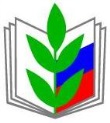 ПРОФСОЮЗ РАБОТНИКОВ НАРОДНОГО ОБРАЗОВАНИЯ И НАУКИ РОССИЙСКОЙ ФЕДЕРАЦИИ(ОБЩЕРОССИЙСКИЙ ПРОФСОЮЗ ОБРАЗОВАНИЯ)Курская областная организацияПрезидиум областной организации профсоюзаПОСТАНОВЛЕНИЕОб утверждении плана работыКурского обкома Профсоюза на 2021 год Корякина И.В.Обком ПрофсоюзаПОСТАНОВЛЯЕТ:1. Одобрить прилагаемый  План работы обкома Профсоюза на 2021г.2. Довести данный план по сведения председателей территориальных и первичных организаций Профсоюза.3. Вед. специалисту обкома Профсоюза Жилиной Е.А. разместить план на 2021 год на сайте обкома Профсоюза.4. Контроль за выполнением данного постановления возложить на зам. председателя обкома Профсоюза  Металиченко С.С. 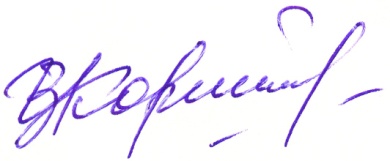 Председатель Курской областнойорганизации Профсоюза                                                                И.В. КорякинаПЛАНРАБОТЫ КУРСКОЙ ОБЛАСТНОЙ ОРГАНИЗАЦИИПРОФЕССИОНАЛЬНОГО СОЮЗА РАБОТНИКОВ НАРОДНОГО ОБРАЗОВАНИЯ И НАУКИ РФНА 2021 ГОДВОПРОСЫ, ВЫНОСИМЫЕ НА РАССМОТРЕНИЕ ВЫБОРНЫХ  ОРГАНОВ ОБЛАСТНОЙ ОРГАНИЗАЦИИПЛЕНУМ ОБКОМАМАРТ    1. Об итогах VIII Съезда Общероссийского Профсоюза образования и задачах Курской областной организации Профсоюза по реализации его решений.      Отв. Корякина И.В., Металиченко  С.С.    2.  Об итогах реализации программы Курской областной организации Профсоюза «Оздоровление» в 2016-2020 годах, перспективах ее развития 2021-2025 годы.     Отв. Крутых В.А., Металиченко С.С.     3. Об исполнении профсоюзного бюджета областной организации за 2020 год и утверждении сметы расходов на 2021 год.    Отв. Корякина И.В., Крутых В.А.ЗАСЕДАНИЯ ПРЕЗИДИУМАФЕВРАЛЬ1. О состоянии профсоюзного членства в областной  организации Профсоюза. 2. Об итогах заключения коллективных договоров и соглашений в отрасли.  3. О результатах правозащитной деятельности за 2020 год.4. Об итогах работы по защите прав членов Профсоюза на здоровые и безопасные условия труда в 2020г.5. О финансовом отчёте областной профсоюзной организации.6. Об итогах обучения профсоюзных кадров и актива в 2020 году.7. Об итогах Года цифровизации в Профсоюзе.8. Об утверждении плана работы обкома Профсоюза на 2021 год.9. О назначении профсоюзной стипендии студентам - профсоюзным активистам образовательных организаций высшего образования и профессиональных образовательных организаций.10. О проведении 3 пленума обкома Профсоюза.   Отв. руководители и специалисты аппарата обкома Профсоюза.АПРЕЛЬ1. О состоянии и перспективах развития социального партнерства в сфере образования города Курчатова и Курчатовского района и работе территориальной и первичных профсоюзных организаций по повышению мотивации профсоюзного членства.Отв. Антопольский К.В.., Ужакина З.А., Металиченко С.С., Дубкова К.П.2. О деятельности  Льговской территориальной профсоюзной организации по организационному укреплению, руководству первичными профсоюзными организациями, обучению профактива, мотивации профсоюзного членства.Отв. Металиченко С.С., Кучерявых Н.М.3. Об итогах реализации 1 этапа программы «Вектор П» (Профсоюз. Поддержка. Профессионализм) – победителя 2 Всероссийского конкурса Фонда президентских грантов на развитие гражданского общества.              Отв. Металиченко С.С.МАЙ1. О совместной работе органов, осуществляющих управление в сфере образования, руководителей образовательных учреждений и профсоюзных организаций Поныровского и Глушковского района по соблюдению трудового законодательства, совершенствованию отраслевой системы оплаты труда, созданию условий для стимулирования труда работников.Отв. Антопольский К.В., Ужакина З.А., Бредихина В.И.2.  О  состоянии информационной работы и Интернет-представительства территориальных и первичных профсоюзных организациях.Отв. Жилина Е.А.ИЮНЬ1. О работе Кореневской  территориальной организации по реализации главной уставной цели Профсоюза – представительству и защите социально-трудовых прав и интересов членов Профсоюза и мотивации молодых педагогов к вступлению в Профсоюз.Отв. Ужакина З.А., Антопольский К.В., Металиченко С.С., Трусова Е.С.2.  О повышении эффективности работы профкомов работников КГУ и ЮЗГУ по представительству и защите социальных и трудовых прав и интересов членов Профсоюза, ведения финансово-хозяйственной деятельности.Отв. Металиченко С.С., Крутых В.А., Кириченко А.А., Степанов В.В.СЕНТЯБРЬ(выездное заседание в рамках Дня обкома Профсоюза в Фатежском районе)1. О совместной работе руководителей и профсоюзных комитетов   образовательных организаций Фатежского района по соблюдению трудового законодательства в области охраны труда.Отв. Металиченко С.С., Рудакова Т.С.2. О назначении профсоюзной стипендии студентам – профсоюзным активистам образовательных организаций высшего образования и профессиональных образовательных организаций.  Отв. Металиченко С.С.НОЯБРЬ1. О мерах по организационно-финансовому укреплению Беловской и Касторенской  территориальных профсоюзных организаций.	Отв. Крутых В.А., Ужакина З.А., Курбатов А.Н., Мартынов А.Е.2. О работе профкомов ОБПОУ «Курский техникум связи» и «Курский электромеханический техникум» по вовлечению работников в Профсоюз и повышению мотивации профсоюзного членства и эффективности информационной работы в коллективах.Отв. Металиченко С.С., Ларионова О.И., Волобуева И.Ю.3. О ходе реализации Проекта  «Цифровизация в Общероссийском Профсоюзе образования» в территориальных и первичных профсоюзных организациях.Отв. Жилина Е.А.4. Об итогах реализации программы «Информационная работа в Курской областной организации Профсоюза» на 2017-2021 годы, задачах и перспективах на  2022-2026 годы.Отв. Металиченко С.С., Жилина Е.А.5. О ходе реализации программы «Оздоровление» и итогах «Года спорта, здоровья, долголетия» в Курской областной организации Профсоюза.Отв. Крутых В.А., Металиченко С.С. 6. Об итогах реализации 1 этапа программы «Вектор П» (Профсоюз. Поддержка. Профессионализм) – победителя 2 Всероссийского конкурса Фонда президентских грантов на развитие гражданского общества.              Отв. Металиченко С.С.П. ВЗАИМОДЕЙСТВИЕ С ОРГАНАМИ ВЛАСТИ, ОРГАНИЗАЦИЯМИ, ОБЩЕСТВЕННЫМИ ОБЪЕДИНЕНИЯМИ1.  Регулярно осуществлять сбор материалов и информировать все ветви власти по текущим проблемам в образовательных организациях области, фактам нарушения трудовых прав и социально-экономических интересов работников отрасли, требующим оперативного решения. Весь период, отв. Корякина И.В., президиум и специалисты аппарата обкома Профсоюза 2.  Принимать участие в деятельности рабочих групп, профильных комитетов, Экспертного совета по образованию Курской областной Думы по вопросам, затрагивающим интересы работников отрасли; проводить экспертизу законодательных актов и иных нормативно-правовых документов в сфере образования; принимать участие в мероприятиях в рамках партийного проекта «Новая школа» и других.   Весь период, Корякина И.В., Металиченко С.С., Антопольский К.В., Ужакина З.А.3. Осуществлять взаимодействие с прокуратурой, Государственной инспекцией труда по Курской области по вопросам защиты прав и интересов работников.Весь период, отв. Корякина И.В., специалисты аппарата обкома Профсоюза4. Совместно с  комитетом образования и науки Курской области: продолжить работу по реализации Регионального отраслевого соглашения между комитетом образования и науки Курской области и Курской областной организацией профессионального союза работников народного образования и науки РФ на 2019-2021 годы;провести необходимую работу по внесению дополнений и изменений в Региональное отраслевое соглашение между комитетом образования и науки Курской области и Курской областной организацией профессионального союза работников народного образования и науки РФ и заключению Соглашения на 2022-2024 годы;содействовать безусловному включению в муниципальные соглашения обязательств, принятых на региональном уровне, обеспечивая единую социальную политику в сфере образования региона;регулярно рассматривать на заседаниях областной отраслевой комиссии по регулированию социально-трудовых отношений вопросы соблюдения трудового законодательства;продолжить совместную работу по внесению дополнений и изменений в Закон Курской области от 23 декабря 2005 года №100-ЗКО «О предоставлении социальной поддержки отдельным категориям граждан по оплате жилого помещения и коммунальных услуг», Закон Курской области от 24 марта 2008 года №13-ЗКО «О наделении органов местного самоуправления Курской области отдельными государственными полномочиями Курской области по финансовому обеспечению мер социальной поддержки на предоставление компенсации расходов на оплату жилых помещений, отопления и освещения работникам муниципальных образовательных организаций»,  «Перечень должностей педагогических, медицинских и библиотечных работников образовательных организаций, при замещении которых работникам, проживающим в сельских населенных пунктах, рабочих поселках и поселках городского типа, предоставляются меры социальной поддержки по оплате жилого помещения и коммунальных услуг», утвержденный Постановлением Правительства Курской области от 17 апреля 2006 г. № 88, не допускать ухудшения положения соответствующих категорий работников отрасли образования региона при принятии данных и других нормативных правовых актов; продолжить работу по дальнейшему совершенствованию отраслевой системы оплаты труда, увеличению тарифной части заработной платы, приравниванию минимальных ставок (окладов) к минимальному размеру оплаты труда, обеспечению роста фондов оплаты труда и реальной заработной платы, корректировке показателей эффективности деятельности образовательных учреждений, их руководителей и работников для обеспечения стимулирования, объективной оценки их труда в соответствии с объемом выполняемой работы и мерой ответственности;осуществлять постоянный контроль за реализацией закона Курской области «Об образовании в Курской области», Положений об оплате труда, оказывать консультативную и методическую помощь руководителям и профсоюзному активу образовательных организаций по вопросам оплаты труда работников, предоставления мер социальной поддержки, обеспечения учета мнения профсоюзных комитетов; оказывать содействие в регулировании трудовых отношений педагогических работников в связи с внедрением профессиональных стандартов;принимать участие в составе рабочих групп, комиссий и других объединений по реализации национального и регионального проектов «Образование», программы «Земский учитель», информировать о них работников сферы образования;регулярно проводить совместные мониторинги по определению размеров учебной нагрузки и оплаты труда работников отрасли, предоставления мер социальной поддержки с целью недопущения нерегулируемого повышения интенсивности труда, снижения уровня социальных гарантий работников образования и студентов;продолжить работу по сокращению и устранению избыточной отчётности учителей.    Весь период, Корякина И.В., Металиченко С.С., Антопольский К.В., Ужакина З.А.   - Принимать участие в заседаниях коллегии комитета образования и науки Курской области, Общественного совета, мероприятиях августовской конференции, совещаниях руководителей органов управления образования, в работе областной комиссии по аттестации руководителей и педагогических кадров, комиссии по стимулированию труда руководителей государственных образовательных учреждений, других комиссий и рабочих групп, создаваемых комитетом образования и науки Курской области.Весь период, отв. Корякина И.В., председатели территориальных организаций  - Осуществлять контроль за соблюдением законодательства при проведении реструктуризации и оптимизации образовательных организаций, принимать меры по недопущению необоснованного сокращения работников образования, социальной защите высвобождаемых работников;Весь период, отв. Корякина И.В., Антопольский К.В., Ужакина З.А.,            председатели территориальных и первичных организаций     - В составе комиссии провести проверку готовности образовательных организаций к новому учебному году и к работе в зимний период, обеспечить обязательное участие внештатных технических инспекторов труда и уполномоченных по охране труда в данной приемке;                                Август, ноябрь, отв. Металиченко С.С.,председатели территориальных и первичных организаций     - Принять участие в организации и проведении муниципальных и областных конкурсов профессионального мастерства «Учитель года», «Воспитатель года», «Сердце отдаю детям», «Педагогический дебют», «Мастер года», «Преподаватель года», конкурсных мероприятий «Лучшие школы России» и многих других, Регионального чемпионата «Молодые профессионалы» (World Skills Russia), областного туристического слёта, спортивных соревнований работников образования, педагогического фестиваля «Алый парус» и др.Весь период по отдельным планам, отв. Корякина И.В., Металиченко С.С.,                             председатели территориальных организаций5. Регулярно проводить взаимные консультации, совместные проверки соблюдения законодательства о труде в образовательных организациях области с гострудинспекцией и областным комитетом по труду и занятости, Федерацией организаций профсоюзов Курской области согласно планам совместных мероприятий.Отв. Корякина И.В., Металиченко С.С., Антопольский К.В.6.  Продолжить взаимодействие с региональным отделением ФСС, комитетами по труду и занятости населения, молодежной политике и туризму Курской области по вопросам специальной оценки условий труда, оздоровления работников и их детей.   Весь период, отв. Корякина И.В., Металиченко С.С., Крутых В.А.III. РАБОТА ПО ОРГАНИЗАЦИОННОМУ УКРЕПЛЕНИЮ, ЗАЩИТЕ ТРУДОВЫХ ПРАВ, СОЦИАЛЬНО-ЭКОНОМИЧЕСКИХ ИНТЕРЕСОВ ЧЛЕНОВ ПРОФСОЮЗА1. Проанализировать и обобщить статистические отчёты, отчеты по коллективным договорам и соглашениям, охране труда, правовой работе территориальных и первичных профсоюзных организаций в 2020 году, подготовить и направить сводные отчёты в ЦС Профсоюза и Союз «Федерация организаций профсоюзов Курской области».В установленные сроки, отв. Металиченко С.С., специалисты аппарата обкома Профсоюза2. Провести и обобщить результаты общепрофсоюзного мониторинга по вопросам предоставления мер социальной поддержки работникам образования на региональном и муниципальном уровнях в 2020 году. До 01 марта, отв. Ужакина З.А., председатели территориальных организаций         3. Организовать работу по реализации решений VIII Съезда Общероссийского Профсоюза образования, выполнению Устава Профсоюза профсоюзными организациями и активом, членами Профсоюза. Обеспечить профсоюзный актив программными документами в электронном и печатном виде. Отв. Металиченко С.С., специалисты аппарата обкома Профсоюза	4. Продолжить реализацию Программы по мотивации профсоюзного членства в Курской областной организации Профсоюза:- провести собеседование с председателями территориальных и первичных профсоюзных организаций областного подчинения, имеющих значительные резервы для повышения охвата профсоюзным членство, оказать им методическую и практическую помощь в планировании работы по мотивации профчленства, вовлечении в Профсоюз новых членов, создании первичных профсоюзных организаций во всех учреждениях отрасли, а также по вопросам защиты социально-трудовых прав членов Профсоюза, проблемам организационно-финансовой и кадровой работы – члены президиума, специалисты аппарата обкома Профсоюза,  март-апрель;- организовать промежуточный контроль статистических данных в организациях Профсоюза, имеющих значительные резервы профчленства - июнь, ноябрь, декабрь;- провести анализ членства руководителей и заместителей руководителей учреждений образования в Профсоюзе – июнь;- провести с профактивом серию практических семинаров по повышению мотивации профсоюзного членства и имиджа Профсоюза – в течение года;- провести рейтингование эффективности работы первичных и территориальных профсоюзных организаций - декабрь.	              В течение года, отв. Корякина И.В., Металиченко С.С.5. Организовать работу по внесению изменений в ЕГРЮЛ профсоюзными организациями, имеющими статус  юридического лица:   - о государственной регистрации изменений, вносимых в учредительные документы первичных, территориальных и региональной организаций, в связи с принятием новой редакции Устава Профсоюза, утвержденного VIII съездом Профсоюза 14.10.2020г.;- о государственной регистрации изменений, связанных со сменой юридического адреса, наименования организации, внесением сокращенного наименования организации и других по необходимости.До 01 июля, отв. Металиченко С.С.6. Поддерживать в актуальном состоянии  информацию о кадровом резерве на должности председателей территориальных и первичных организаций.В течение года, Металиченко С.С.7.  Осуществить контроль за выполнением постановлений президиума:- «О повышении эффективности работы территориальных организаций Профсоюза Мантуровского и Советского районов по представительству и защите социально-трудовых прав и интересов работников образовательных организаций, мотивации профсоюзного членства»;	            Отв. Антопольский К.В.., Ужакина З.А., Металиченко С.С.,                                   Свеженцева И.С., Кострова О.Л.- «О совместной работе органов, осуществляющих управление в сфере образования, руководителей образовательных учреждений и профсоюзных организаций Обоянского района по соблюдению трудового законодательства»;Отв. Антопольский К.В., Афанасьева О.М.- Об итогах проверки областной Контрольно-ревизионной комиссией  организационно-финансовой деятельности Дмитриевской, Пристенской и Суджанской территориальных профсоюзных организаций»:Отв. Крутых В.А., Кораблева Н.В., Миненкова Т.Г., Грицепанова С.П.- «О реализации образовательными организациями, органами муниципальной власти полномочий по оплате труда, созданию условий для стимулирования труда работников и привлечения молодых педагогов в образовательные организации Черемисиновского  района»;                  Отв. Ужакина З.А., Баркова Т.Н.- «О состоянии и перспективах развития социального партнерства в сфере образования города Курска»;                    Отв. Ужакина З.А., Боева М.В.- «О совместной работе органов, осуществляющих управление в сфере образования, руководителей образовательных учреждений и профсоюзных организаций города Железногорска и Железногорского района по соблюдению трудового законодательства в области охраны труда, проведению специальной оценки условий труда»;                       Отв. Металиченко С.С., Гнездилова Г.Г.- «О повышении эффективности информационной работы в территориальных и первичных профсоюзных организациях Щигровского и Золотухинского районов»Отв. Жилина Е.А., Сухорукова Л.Н., Каледина Ю.А.	    8. Изучить практику работы: - по развитию социального партнерства в сфере образования города Курчатова и Курчатовского района;- Льговской территориальной профсоюзной организации по организационному укреплению, руководству первичными профсоюзными организациями, обучению профактива, повышению мотивации профсоюзного членства;- органов, осуществляющих управление в сфере образования, руководителей образовательных учреждений и профсоюзных организаций Поныровского района по соблюдению трудового законодательства, совершенствованию отраслевой системы оплаты труда, созданию условий для стимулирования труда работников;- территориальных и первичных профсоюзных организаций по реализации Проекта «Цифровизация в Профсоюзе», повышению эффективности информационной работы, качества используемых ресурсов Интернет-представительства;- Кореневской  территориальной организации Профсоюза по реализации главной уставной цели Профсоюза – представительству и защите социально-трудовых прав и интересов членов Профсоюза и мотивации молодых педагогов к вступлению в Профсоюз;- профкомов работников КГУ и ЮЗГУ по представительству и защите социальных и трудовых прав и интересов членов Профсоюза, ведению финансово-хозяйственной деятельности;- руководителей и профкомов образовательных организаций Фатежского района по соблюдению трудового законодательства в области охраны труда;- Беловской и Касторенской  территориальных профсоюзных организаций по организационно-финансовому укреплению;- профкомов ОБПОУ «Курский техникум связи» и «Курский электромеханический техникум» по вовлечению работников в Профсоюз,  повышению мотивации профсоюзного членства и эффективности информационной работы в коллективах.9. Правовой инспекции труда Курской областной организации Профсоюза:принимать участие в совершенствовании нормативно-правовой базы, разработке и правовой экспертизе проектов законодательных и иных актов, затрагивающих интересы работников, территориальных соглашений и   коллективных договоров;провести анализ реализации Регионального отраслевого соглашения между комитетом образования и науки Курской области и Курской областной организацией профессионального союза работников народного образования и науки РФ на 2019-2021 годы;подготовить предложения по внесению дополнений и изменений в Региональное отраслевое соглашение между комитетом образования и науки Курской области и Курской областной организацией профессионального союза работников народного образования и науки РФ и заключению Соглашения на 2022-2024 годы;осуществлять контроль за выполнением трудового законодательства в образовательных организациях  Курской области; провести региональную тематическую проверку на тему «Соблюдение порядка аттестации педагогических работников на соответствие занимаемой должности в образовательных организациях Курской области» (РТП-2021);провести проверки соблюдения трудового законодательства в образовательных организациях в городах Курчатов, Железногорск и Курск, Курчатовском, Поныровском, Кореневском районах;добиваться обязательного выполнения работодателями представлений и требований правовой инспекции труда Курской областной организации Профсоюза;продолжить работу по проблемам льготного пенсионного обеспечения педагогических работников;осуществлять регулярный сбор и анализ судебной практики по защите интересов работников, при необходимости - представительство в судах;проводить обучение внештатных правовых инспекторов труда, обобщать опыт их работы, проводить работу по укреплению кадрового состава инспекции за счет работников, имеющих или получающих юридическое образование;проводить консультирование студентов педагогических специальностей, выпускников учреждений высшего образования и профессиональных образовательных организаций по вопросам разъяснения прав и гарантий при трудоустройстве;вести учет экономической эффективности правозащитной деятельности, информировать работников отрасли о возможностях и  результатах  правовой защиты Профсоюзом;       регулярно обновлять материалы правовой рубрики на сайте областной организации, осуществлять подготовку методических материалов, информационных бюллетеней, листков, буклетов.Весь период, отв. Антопольский К.В.10. Технической инспекции труда Курской областной организации Профсоюза:   осуществлять контроль и мониторинг выполнения законодательства в области охраны труда;способствовать эффективной организации и своевременному проведению специальной оценки условий труда, обучению лиц, ответственных за охрану труда, обеспечению спецодеждой и другими средствами защиты, принимать меры для выделения необходимых финансовых средств на организацию мероприятий по охране труда; провести проверки состояния условий и охраны труда совместно с внештатными техническими инспекторами в образовательных организациях Фатежского, Кореневского районов и города Курск;проводить обучение внештатных технических инспекторов Курской областной организации Профсоюза, уполномоченных профсоюзных комитетов, руководителей образовательных организаций по вопросам осуществления административно-общественного контроля, обобщать опыт эффективной работы по охране труда;  содействовать повышению ответственности работодателей за обеспечение здоровых и безопасных условий труда,  обязательного выполнения ими представлений и требований технической инспекции труда, уполномоченных профсоюзных комитетов по охране труда;продолжить обновление и обеспечение профактива методическими материалами по организации работы по охране труда и контролю за его состоянием  в образовательных организациях;добиваться введения в штатные расписания образовательных учреждений должности специалистов по охране труда в соответствии со статьёй 217 ТКРФ.Весь период по отд. плану, отв. Металиченко С.С., технический инспектор 11. Оказывать методическую и практическую помощь территориальным и первичным профсоюзным организациям в вопросах оплаты труда работников, предоставления мер социальной поддержки и т.д.В течение года,  специалисты аппарата обкома Профсоюза12. Организовать мероприятия Года спорта, здоровья и долголетия в Профсоюзе по отдельному плану, в том числе:принять участие в Общепрофсоюзной тематической проверке образовательных организаций по выявлению условий для сохранения и укрепления здоровья педагогов и обучающихся – членов Профсоюза (ОТП-2021) – в течение года;принять участие в проведении Всероссийского  туристского слёта работников в Курской области   – август;организовать участие профсоюзных организаций, членов Профсоюза в мероприятиях Общероссийского Профсоюза образования: II Всероссийском конкурсе «Здоровые решения», Всероссийском профсоюзном Форуме «Спорт. Здоровье. Долголетие», Всероссийской эстафете здоровья, Интернет-акции «Марафон365: новый день - новый пост о ЗОЖ», Всероссийском конкурсе «Профсоюзный репортёр» на страницах газеты «Мой Профсоюз» по тематике Года, Всероссийской Интернет-акции «Я - ЗА ЗОЖ!» - в соответствии с планом ЦС Профсоюза.В течение года, отв. Металиченко С.С., Крутых В.А., техн. инспектор13. Продолжить индивидуальную работу с членами Профсоюза, оказание бесплатной юридической и практической помощи, личный приём, консультации в обкоме Профсоюза, на местах. Весь период, специалисты аппарата обкома Профсоюза,председатели территориальных и первичных организаций14. Организовать и провести массовые мероприятия с членами Профсоюза:торжественную встречу руководителей, работников и ветеранов педагогического труда учреждений дополнительного образования детей;торжественный митинг, посвященный Дню Учителя - 5 октября;смотр агитбригад «МЫ в команде Профсоюза!» - октябрь-ноябрь;Слет председателей ППО - декабрь.Отв.  президиум, председатели территориальных и первичных организаций15. Продолжить проведение региональных Акций:«Солдатские обелиски»;общественно-патриотической	 акции «Учителя Курской области в истории России»;«Скажи СПАСИБО своему Учителю».        Весь период, отв.  президиум, Металиченко С.С., специалисты аппарата обкома  		16. Принять участие в мероприятиях Среднерусского экономического форума и XX Курской Коренской ярмарки.Июнь, отв. Корякина И.В., Металиченко С.С.,специалисты аппарата обкома  17. Принимать участие в конкурсах и соревнованиях, организуемых ЦС Общероссийского Профсоюза образования,  Союзом «ФОПКО», Администрацией Курской области и прочих, регулярно и своевременно информировать территориальные и первичные профсоюзные организации об их проведении.В течение года, отв. Корякина И.В., Металиченко С.С., аппарат обкома.IV. РАБОТА С МОЛОДЕЖЬЮ1. Продолжить работу по реализации Программы «Вектор П» (Профсоюз. Профессионализм. Поддержка) – победителя 2 Всероссийского конкурса Фонда президентских грантов, организовать и провести:заседания Молодежного совета областной организации, его президиума;                              2 раза в год, отв. Гонеева В.В.выездную Профсоюзную лабораторию в городе Курске с участием  областного и районных Молодежных советов Курской областной организации Профсоюза;                              Отв. Металиченко С.С., Гонеева В.В., Сеидов Р.Г.зональные Профсоюзные лаборатории по плану работы областного Молодежного совета;                        Отв. Гонеева В.В., председатели районных Молодежных советовАкцию «Скажи СПАСИБО своему Учителю»;                 Июнь, октябрь, отв. Корякина И.В., Металиченко С.С., Гонеева В.В.дискуссионную площадку в рамках традиционного Августовского педагогического совещания.                       Август, отв. Корякина И.В., Металиченко С.С., Гонеева В.В.  VI и VII сессии Молодежной педагогической школы с приглашением представителей из других регионов ЦФО. В рамках МПШ провести «Форум студентов» для обучающихся выпускных курсов педагогических специальностей,  «Встречу выпускников» для молодых педагогов, приступивших к работе в 2021-2022 учебном году с приглашением старшеклассников, ориентированных на педагогическую профессию.               Апрель, сентябрь, отв. Корякина И.В., Металиченко С.С., Гонеева В.В., Татаринцева Н.Ю. председатели Молодежных советов тер. организаций    2.  Обеспечить участие  молодежи в мероприятиях, конкурсах, организуемых Центральным Советом, Советом молодых педагогов, Студенческим координационным советом, Координационным советом работников ВУЗов Общероссийского Профсоюза образования, Союзом «ФОПКО» и другими.   Весь период отв. Металиченко С.С., Гонеева В.В.,Татаринцева Н.Ю., Кириченко А.А.3. Продолжить оказание консультативной и практической помощи профкомам студентов образовательных организаций высшего образования и профессиональных образовательных организаций по социально-экономической и правовой защите членов Профсоюза, решению насущных проблем студенчества. Своевременно представлять информацию в ЦС Профсоюза для проведения мониторинга деятельности региональных Советов молодых педагогов.Весь период, отв. Металиченко С.С., Гонеева В.В.,специалисты аппарата обкома Профсоюза4. Принять участие во II Всероссийском конкурсе социальных проектов региональных советов молодых педагогов на предоставление гранта Общероссийского Профсоюза образования.Отв. Корякина И.В., Металиченко С.С., Гонеева В.В., Татаринцева Н.Ю., Карпилова Н.В., Жидких В.И., Жукова М.В., Савинова И.П., председатели Молодежных советов территориальных организаций                                V. ИННОВАЦИОННЫЕ НАПРАВЛЕНИЯ СОЦИАЛЬНОЙ ПОДДЕРЖКИ ЧЛЕНОВ ПРОФСОЮЗА1. Продолжить работу кредитного кооператива «Образование» для членов Профсоюза. Организовать и провести общее собрание пайщиков - март.          Отв. Корякина И.В., Пожидаева И.А.  2. Утвердить и приступить к реализации Программы «Оздоровление» Курской областной организации Профсоюза работников народного образования и науки РФ на 2021-2025 годы. В течение года:провести мониторинг лучших практик работы территориальных и первичных организаций Профсоюза по реализации здоровьесберегающих, физкультурно-оздоровительных и спортивных инициатив и программ для членов Профсоюза, положений и иных документов, регулирующих вопросы организации оздоровления и отдыха в территориальных и первичных организациях Профсоюза;содействовать организации спортивно-массовых мероприятий для педагогов на уровне территориальных и первичных организаций Профсоюза, в том числе совместно с социальными партнерами;принять участие в программе Центрального совета Профсоюза «Искусство жить без стресса» («Профсоюзный антистресс»);проводить работу по организации отдыха и оздоровления членов Профсоюза, развивать сотрудничество с оздоровительными учреждениями, практикующими реабилитацию после заболеваний, вызванных коронавирусной инфекцией;содействовать организации отдыха детей членов Профсоюза в летний период, участвовать в комплектовании профильной профсоюзной смены «Мы - будущее профсоюза!», в том числе за счет средств профбюджета;осуществлять сотрудничество с профильными центрами Курской области в вопросах комплектования смен для старшеклассников, ориентированных на педагогическую профессию.В течение года, отв. Корякина И.В., Крутых В.А., Металиченко С.С.,председатели территориальных и первичных организаций3. Продолжить работу по разъяснению работникам отрасли пенсионного законодательства, их прав и возможностей по улучшению своего пенсионного обеспечения, в том числе используя методическую поддержку Пенсионного Фонда РФ и отраслевого пенсионного фонда «САФМАР».В течение года, отв. Корякина И.В., Жилина А.А., специалисты аппарата обкома Профсоюза, председатели территориальных и первичных организаций4. Продолжить изучение возможностей добровольного медицинского страхования членов Профсоюза.Отв. Металиченко С.С., специалисты аппарата обкома Профсоюза.VI. PR-сопровождение ДЕЯТЕЛЬНОСТИ ПРОФСОЮЗНЫХ ОРГАНИЗАЦИЙ1. Продолжить реализацию Программы «Информационная работа в Курской областной организации» на 2017-2021 годы, регулярное и своевременное информирование работников отрасли, социальных партнеров, общественности о работе всех уровней профсоюзной структуры по представительству и защите интересов членов Профсоюза, принимаемых решениях и ходе их выполнения. Оказывать территориальным и первичным профсоюзным организациям методическую и практическую помощь в повышении эффективности информационной работы.Весь период, отв. Корякина И.В., Металиченко С.С., Жилина А.А., Гонеева В.В.,президиум обкома Профсоюза и специалисты аппарата, председатели территориальных организаций и районных Молодежных советов2. Проводить  мониторинг состояния информационных ресурсов территориальных и первичных профсоюзных организаций - 1 раз в кварталОтв. Жилина А.А.3. Обеспечивать работу нового сайта областной организации Профсоюза, регулярно осуществлять информационное наполнение и администрирование сайта, групп в социальных сетях.В течение года, отв. Жилина А.А.,президиум обкома Профсоюза и специалисты аппарата обкома Профсоюза4. Подготовить и разместить в сети Интернет Публичные отчеты областной, территориальных организаций Профсоюза за 2020 год.До 1 апреля, отв. Металиченко С.С., специалисты аппарата обкома Профсоюза, председатели территориальных и первичных организаций5. Регулярно анализировать состояние подписки на печатные издания «Мой Профсоюз», «Наш взгляд», «Солидарность», проводить организаторскую работу по её увеличению.Весь период, отв. Металиченко С.С., Крутых В.А., Жилина Е.А., председатели территориальных и первичных организаций6. Освещать в профсоюзных изданиях и других СМИ работу областной, территориальных, первичных профсоюзных организаций, развивать сеть внештатных профсоюзных корреспондентов.             Весь период, отв. Металиченко С.С., Жилина Е.А.,                       председатели территориальных и первичных  организаций VII. УЧАСТИЕ В ПРОЕКТЕ  «Цифровизация Общероссийского Профсоюза образования» 1. Продолжить работу по реализации проекта «Цифровизация Общероссийского Профсоюза образования», обеспечивать в установленные сроки ведение электронного учета всех членов Профсоюза и переход на электронный профсоюзный билет. Отв. Металиченко С.С., Жилина Е.А.2. Сформировать команду цифровых тьютеров (ответственных за электронный	 учет в территориальных и первичных организациях) в Курской областной организации Профсоюза, обеспечивать информационно-методическое сопровождение их деятельности.Отв. Жилина Е.А.3. Поддерживать в актуальном состоянии реестр Курской областной организации Профсоюза, паспортов территориальных и первичных организаций Профсоюза, учетные данные членов Профсоюза.Отв. Металиченко С.С., Жилина Е.А.4. Обеспечивать подготовку необходимых  информационно-методических материалов по реализации Проекта «Цифровизация Общероссийского Профсоюза образования», в том числе в форме видеоинструкций, алгоритмов действий по установке и активации приложения, работы в АИС и проч. Отв. Жилина Е.А.5. Продолжить разъяснительную работу о возможностях в  Федеральной бонусной программы Профсоюза PROFbonus, изучить опыт эффективной работы по привлечению в данную программу членов Профсоюза. Разработать флайер к электронному профсоюзному билету, включающий информацию о бонусной программе и алгоритмы регистрации в мобильном приложении и на сайте profkards.ruОтв. Металиченко С.С., Жилина Е.А.VIII. ОРГАНИЗАЦИЯ ОБУЧЕНИЯ ПРОФСОЮЗНОГО АКТИВА           1. Продолжить работу постоянно действующих семинаров:председателей территориальных организаций;                        2 раза в год, отв. Корякина И.В., Металиченко С.С.   председателей первичных профсоюзных организаций областного подчинения;                         2 раза в год, отв. Корякина И.В., Металиченко С.С.внештатных технических и правовых инспекторов Курской областной организации Профсоюза;по 2 раза в год, отв. Металиченко С.С., Антопольский К.В.уполномоченных по охране труда  ППО областного подчинения;                      Отв.  Металиченко С.С., председатели профсоюзных организаций  цифровых тьютеров;ответственных за информационную работу территориальных организаций;             Отв.  Металиченко С.С., Жилина Е.А.бухгалтеров и председателей контрольно-ревизионных комиссий территориальных и первичных профсоюзных организаций областного подчинения; Отв. Крутых В.А., Соколова О.Т., председатели территориальных организаций,       2. Провести обучение профактива по материалам VIII съезда Профсоюза, новой редакции Устава и других программных документов. Обеспечить подготовку и издание соответствующих методических пособий по вопросам организационно-финансовой работы и делопроизводства для территориальных и первичных организаций Профсоюза. Принимать участие в обучении профсоюзных кадров и актива, организуемом Центральным Советом Профсоюза.Отв. Металиченко С.С. 3. Направлять на обучение, повышение квалификации специалистов и профсоюзный актив согласно плану обучения ЦС Профсоюза и АНО «Гильдия профессионалов образования», Союза «ФОПКО».               В течение года, Корякина И.В., Металиченко С.С.IX. ФИНАНСОВО-ХОЗЯЙСТВЕННАЯ ДЕЯТЕЛЬНОСТЬ  1. Подготовить, утвердить на заседании президиума и направить в ЦС Профсоюза, Союз «Федерация организаций профсоюзов Курской области» сводные финансовые отчёты согласно утверждённым формам.Январь-февраль, отв. Крутых В.А.   2. Подготовить и своевременно представить отчёты в налоговую инспекцию, соответствующие фонды и комитеты, информацию о продолжении деятельности организации в органы юстиции.Январь, отв. Крутых В.А., Антопольский К.В.     3. Осуществлять учёт и контроль за полнотой и своевременностью поступления членских профсоюзных взносов и ведением финансово-хозяйственной деятельности территориальными и первичными профсоюзными организациями. Провести проверки финансово-хозяйственной деятельности в Беловской и Касторенской территориальных профорганизациях.В течение года, отв. Крутых В.А., Соколова О.Т., Курбатов А.Н., Мартынов А.Е..  4. Продолжить работу по анализу эффективности финансовых расходов территориальных и первичных профсоюзных организаций, работу по переводу на финансовое обслуживание обкомом Профсоюза организаций с малой численностью.                    В течение года, отв. Крутых В.А., Соколова О.Т.     5. Продолжить обработку документов постоянного срока хранения для сдачи их в архив   Союза «Федерация  организаций профсоюзов Курской области».В течение года, отв. Рощина А.Ф.    6. Оформлять представления к профсоюзным наградам организаций и членов Профсоюза (занесение в Книгу Почета Профсоюза, благодарность и грамота обкома Профсоюза, грамоты Исполкома Профсоюза, Союз «ФОПКО», ФНПР, нагрудные знаки Профсоюза, ФНПР и др.).                 Весь период, отв. Металиченко С.С.,Ужакина З.А., Жилина Е.А.    11 февраля  2020 г. г. Курск          №08-06